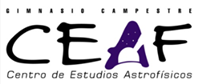 GIMNASIO CAMPESTREMODELO PEDAGÓGICOPLAN DE ESTUDIOS  DE    GRADO  CUARTOMATRÍZ ANALÍTICACompetencia 1: Gestión de la Información Descriptor 1: En cuanto a la capacidad para acceder y manipular información pertinente, el estudiantePrimer bimestreIndicador de LogroSegundo TrimestreIndicador de LogroTercer bimestreIndicador de LogroGIMNASIO CAMPESTREMODELO PEDAGÓGICOPLAN DE ESTUDIOSMATRÍZ ANALÍTICACompetencia 1: Gestión de la Información Descriptor 2: En cuanto a la capacidad de integrar información, datos, conocimientos y procedimientos para dar solución a un problema, el estudiante:Primer trimestreIndicador de LogroSegundo TrimestreIndicador de LogroTercer  TrimestreIndicador de LogroGIMNASIO CAMPESTREMODELO PEDAGÓGICOPLAN DE ESTUDIOSMATRÍZ ANALÍTICACompetencia  2: Valoración Crítica Descriptor 1: En cuanto a la capacidad de valorar críticamente la información frente a diferentes alternativas de solución y emitir un juicio de valor, el estudiante:Primer bimestre          hipotetiza, cuestionar, valorar, opinar, infiereIndicador de LogroSegundo TrimestreIndicador de LogroTercer  bimestreIndicador de Logro GIMNASIO CAMPESTREMODELO PEDAGÓGICOPLAN DE ESTUDIOSMATRÍZ ANALÍTICACompetencia 2: Valoración críticaDescriptor 2: En cuanto a la capacidad de justificar la toma de una decisión con base en la información producida por sí mismo o suministrada por otros, el estudiante:Primer bimestre                      postparas: argumenta, sustenta, explica, corrobora, sostiene, justificaIndicador de LogroSegundo TrimestreIndicador de LogroTercer trimestreIndicador de LogroGIMNASIO CAMPESTREMODELO PEDAGÓGICOPLAN DE ESTUDIOSMATRÍZ ANALÍTICACompetencia 3: Creatividad Descriptor 1: En cuanto a la capacidad para utilizar de manera flexible su conocimiento, de tal forma que le permite redefinir, replantear o transferir sus elaboraciones a diferentes contextos, el estudiante Primer bimestreIndicador de Logro     postparas: redefine, replantea, rediseña, extrapola, deduce, transfiere Segundo TrimestreIndicador de LogroTercer trimestreIndicador de LogroGIMNASIO CAMPESTREMODELO PEDAGÓGICOPLAN DE ESTUDIOSMATRÍZ ANALÍTICACompetencia 3: Creatividad Descriptor 2: En cuanto a la capacidad para producir respuestas originales frente a lo novedoso, pertinentes por lo apropiado y relevantes por su impacto y cobertura en sus diseños, producciones y desempeños, el estudiante:Primer bimestre                postparas: propone, crea, diseña, sugiere alternativas, plantea, planeaIndicador de LogroSegundo TrimestreIndicador de LogroTercer trimestreIndicador de LogroGIMNASIO CAMPESTREMODELO PEDAGÓGICOPLAN DE ESTUDIOSMATRÍZ ANALÍTICACompetencia  4: Metacognición planear, ejecutar una acción, diseñar instrucciones Descriptor 1: En cuanto a la capacidad de ser consciente de su propio avance en el proceso de tomar decisiones para solucionar problemas, el estudiante Primer TrimestreIndicador de Logro  Segundo TrimestreIndicador de Logro  Tercer TrimestreIndicador de LogroGIMNASIO CAMPESTREMODELO PEDAGÓGICOPLAN DE ESTUDIOSMATRÍZ ANALÍTICACompetencia 4: Metacognición  identificar  fortalezas  y comparar con respecto a sus compañerosDescriptor 2: En cuanto a la capacidad de evaluar la calidad de su propio pensamiento para regularlo, el estudiante:Primer bimestreIndicador de LogroSegundo  trimestreIndicador de LogroTercer TrimestreIndicador de Logro___________________________________________                                                               _______________________________________Director  Centro de Estudios                                                                                                           Coordinador Centro de Estudios.E:  S:  B:   I:  D: Reflexiona sobre  las actitudes que se deben tener en el laboratorio para reconocer las fortalezas y debilidades del  grupo  encontradas durante la realización de prácticas experimentales.Su evaluación identifica fortalezas, debilidades del trabajo en grupo y su manera de mejorarSu evaluación establece en forma clara fortalezas y debilidades notadas en el trabajo en grupo: Su evaluación identifica  algunas de las fortalezas o debilidades percibidas en el trabajo en grupo en el laboratorioSu evaluación reconoce sólo fortalezas o debilidades en el trabajo en grupo  en el laboratorioSu evaluación no reconoce  fortalezas o debilidades en el trabajo de laboratorioIntegra sus experiencias que ha tenido para proponer un plan que le permita desarrollar un buen trabajo de grupo   en  el laboratorioE: Su plan de acción incluye  roles, planilla de seguimiento y  dificultades  encontrados durante el desarrollo del planS: Su plan de acción incluye  roles y una planilla de  seguimiento a los objetivosB: Su  plan de acción  describe  responsabilidades y metas individuales  que les permita alcanzar  los objetivosI: Su plan de acción  respecto a  la organización es débil o sus objetivos  no están  bien definidosD: El plan de acción es  muy difuso y no tiene objetivosUtiliza la información sobre la densidad y la masa atómica   para plantear  una hipótesis que  prediga la dependencia  de estas propiedades.E: Sus  conclusiones sintetizan lo realizado en la práctica, acepta o rechaza la hipótesis e identifica fuentes de error   S: Sus  conclusiones sintetizan lo realizado en la práctica, acepta o rechaza la hipótesis y describe lo que se aprendióB: Sus conclusiones sintetizan lo realizado en la práctica y responde si la hipótesis propuesta es aprobada o rechazada.I: Sus conclusiones  incluyen un resumen de la práctica y una respuesta errada a la hipótesis propuestaD: Sus conclusiones son confusas y no justifican la aceptación o rechazo de la hipótesisRevisa  las fuentes de información para  identificar  los eventos que llevaron a formar el universoE: Identifica  una estructura general en la formación  del universoRevisa  las fuentes de información para  identificar  los eventos que llevaron a formar el universoS: Identifica la conexión  entre cada una de las etapas para la formación  del universoRevisa  las fuentes de información para  identificar  los eventos que llevaron a formar el universoB: Identifica  el orden cronológico y características de las principales etapas en la formación del universo Revisa  las fuentes de información para  identificar  los eventos que llevaron a formar el universoI: No identifica las etapas principales  que definieron el universo actualRevisa  las fuentes de información para  identificar  los eventos que llevaron a formar el universoD: Identifica  etapas no relacionadas con desarrollo del universoUtiliza diversas fuentes de consulta sobre experimentos  con ondas para    seleccionar los  tipos  de fenómeno de la luz que existenE: Su selección  permite definir  los fenómenos de la luz  a partir  características comunes Utiliza diversas fuentes de consulta sobre experimentos  con ondas para    seleccionar los  tipos  de fenómeno de la luz que existenS: Su selección identifica similitudes y diferencias para cada grupo de  fenómenosUtiliza diversas fuentes de consulta sobre experimentos  con ondas para    seleccionar los  tipos  de fenómeno de la luz que existenB: Su  selección  delimita  las condiciones  en que suceden cada  uno de los  experimentos Utiliza diversas fuentes de consulta sobre experimentos  con ondas para    seleccionar los  tipos  de fenómeno de la luz que existenI: Su  descripción  permite  establecer  los  elementos  comunes en los experimentos  sin caracterizar los fenómenos de la luzUtiliza diversas fuentes de consulta sobre experimentos  con ondas para    seleccionar los  tipos  de fenómeno de la luz que existenD: Su selección no  identifica  elementos  comunes a cada  experimento de la  luzUtiliza los conocimientos  sobre impactos  de  asteroides  para  delimitar  los cráteres sobre la superficie de la Tierra  E: Establece su localización  diámetro y características geográficas  de los cráteres  de impacto Utiliza los conocimientos  sobre impactos  de  asteroides  para  delimitar  los cráteres sobre la superficie de la Tierra  S: Establece coordenadas geográficas y  diámetro de las estructuras  de impactoUtiliza los conocimientos  sobre impactos  de  asteroides  para  delimitar  los cráteres sobre la superficie de la Tierra  B: Establece  las coordenadas geográficas   de los cráteres  de impactoUtiliza los conocimientos  sobre impactos  de  asteroides  para  delimitar  los cráteres sobre la superficie de la Tierra   I:  Establece las  coordenadas equivocas de los cráteres de impactoUtiliza los conocimientos  sobre impactos  de  asteroides  para  delimitar  los cráteres sobre la superficie de la Tierra  D: No identifica  los cráteres de impacto  sobre la superficie del planetaAplica el modelo  estándar de la materia para representar matemáticamente  la  formación de átomos y otras partículas.E:  Su representación   matemática   establece cómo se  producen otras partículas subatómicas establesAplica el modelo  estándar de la materia para representar matemáticamente  la  formación de átomos y otras partículas.S: Su  representación  matemática establece  cómo se acoplan las subpartículas  para formar átomos y anti átomosAplica el modelo  estándar de la materia para representar matemáticamente  la  formación de átomos y otras partículas.B: Su  representación matemática   establece cómo se acoplan las subpartículas de la  materia y la antimateria hasta formar  hadronesAplica el modelo  estándar de la materia para representar matemáticamente  la  formación de átomos y otras partículas.I: Su representación matemática no  muestra  cómo se juntan los quarks y antiquarks  para formar hadronesAplica el modelo  estándar de la materia para representar matemáticamente  la  formación de átomos y otras partículas.D:Su representación no contiene las partículas  elementales de la materiaOrganiza los datos  de salida del sol  en una gráfica  para interpretar la  información  observada  a lo largo del año  E: Su interpretación  le permite identificar agrupamientos y tendencias  de los datosOrganiza los datos  de salida del sol  en una gráfica  para interpretar la  información  observada  a lo largo del año  S: Su interpretación  le  permite extraer información e  identificar tendencias en la gráficaOrganiza los datos  de salida del sol  en una gráfica  para interpretar la  información  observada  a lo largo del año  B: Su interpretación le permite extraer información implícita y explicita  de la gráficaOrganiza los datos  de salida del sol  en una gráfica  para interpretar la  información  observada  a lo largo del año   I: Su interpretación  extrae información  confusa o  erróneaOrganiza los datos  de salida del sol  en una gráfica  para interpretar la  información  observada  a lo largo del año  D: Su interpretación no corresponde  con datos de la gráfica Toma observaciones y  mediciones durante un experimento para  para presentar los resultados   del informe del laboratorio de caída libreE:Su informe  presenta  resultados completos , organizados  y con argumentos  que soportan  los datos encontradosToma observaciones y  mediciones durante un experimento para  para presentar los resultados   del informe del laboratorio de caída libreS: Su  informe presenta los resultados completos, organizados y sin errores respecto a fenómeno estudiadoToma observaciones y  mediciones durante un experimento para  para presentar los resultados   del informe del laboratorio de caída libreB: Su informe presenta los resultados completos  y relevantes del experimentoToma observaciones y  mediciones durante un experimento para  para presentar los resultados   del informe del laboratorio de caída libre I: Su informe  presenta  resultados incompletos que no permiten explicar el experimento  Toma observaciones y  mediciones durante un experimento para  para presentar los resultados   del informe del laboratorio de caída libreD:  Su informe  presenta   datos  Incompletos y erróneos que  no corresponden al experimentoUtiliza la información obtenida en una práctica de laboratorio  para  identificar las  fuentes de error  en un experimentoE: Su identificación  reconoce fuentes de error producidas  por  calibración y  lectura  de instrumentosUtiliza la información obtenida en una práctica de laboratorio  para  identificar las  fuentes de error  en un experimentoS: Su identificación  reconoce fuentes de error producidas  por el manejo  y lectura  de instrumentosUtiliza la información obtenida en una práctica de laboratorio  para  identificar las  fuentes de error  en un experimentoB: Su identificación reconoce fuentes de  error producidas  por el manejo inadecuado de los  de materiales  o instrumentosUtiliza la información obtenida en una práctica de laboratorio  para  identificar las  fuentes de error  en un experimento I: Su identificación   contiene fuentes de error  no relacionadas  con las inexactitudes producidas  en el experimento Utiliza la información obtenida en una práctica de laboratorio  para  identificar las  fuentes de error  en un experimentoD:  Su identificación no da razones que justifiquen los errores  encontrados en el experimentoEstudia los fenómenos  de la  actividad  de nuestra estrella para inferir  la duración de ciclo solar.E: Su inferencia  está basada a partir   de la relación  que muestran  diversos  fenómenos  solaresEstudia los fenómenos  de la  actividad  de nuestra estrella para inferir  la duración de ciclo solar.S:  Su inferencia es explicada  a partir  de la interpretación  de uno de los  fenómenos solares  y otras fuentes de información  Estudia los fenómenos  de la  actividad  de nuestra estrella para inferir  la duración de ciclo solar.B:  Su inferencia  es explicada  a partir  de la interpretación  de  los datos de las manchas solares Estudia los fenómenos  de la  actividad  de nuestra estrella para inferir  la duración de ciclo solar.I:  Su inferencia  del ciclo solar es errónea  debido a un estudio incompleto del cambio en el número de manchas  solares  Estudia los fenómenos  de la  actividad  de nuestra estrella para inferir  la duración de ciclo solar.D: su inferencia del ciclo solar es inapropiada debido al no uso del cambio de las manchas solaresUtiliza la información sobre extinciones masivas de la vida para deducir   las causas de las extinciones  que están relacionadas con los impactos de asteroides y cometas. E: Sus deducciones  incluyen además otros indicios   encontrados  en otros contextos  Utiliza la información sobre extinciones masivas de la vida para deducir   las causas de las extinciones  que están relacionadas con los impactos de asteroides y cometas. S:Sus deducciones incluye indicios geológicos y químicos presentes  en  la época de la extinciónUtiliza la información sobre extinciones masivas de la vida para deducir   las causas de las extinciones  que están relacionadas con los impactos de asteroides y cometas. B:Sus deducciones se basan en  pruebas  geológicas o químicas   de la época de la extinciónUtiliza la información sobre extinciones masivas de la vida para deducir   las causas de las extinciones  que están relacionadas con los impactos de asteroides y cometas. I: Sus deducciones  se basan en pruebas geológicas  que no corresponden  a la época de la extinción Utiliza la información sobre extinciones masivas de la vida para deducir   las causas de las extinciones  que están relacionadas con los impactos de asteroides y cometas. D:Sus deducciones  se basan en pruebas  que no corresponden a extinciones por impactos Estudia el proceso de la evolución estelar para explicar la presencia de los  elementos químicos  en las diferentes estructuras del universoE: Su explicación  incluye argumentos  que explican la presencia de  elementos químicos pesados en la Tierra Estudia el proceso de la evolución estelar para explicar la presencia de los  elementos químicos  en las diferentes estructuras del universoS: Su explicación  incluye argumentos  para explicar cómo pasan los  elementos  químicos  a las  nebulosas  y  galaxias   Estudia el proceso de la evolución estelar para explicar la presencia de los  elementos químicos  en las diferentes estructuras del universoB: Su explicación  contiene información sobre las formas cómo se crean los distintos  elementos  químicos  en  estrellas Estudia el proceso de la evolución estelar para explicar la presencia de los  elementos químicos  en las diferentes estructuras del universoI: Su explicación no incluye explicaciones completas  a la presencia de elementos químicos en estrellasEstudia el proceso de la evolución estelar para explicar la presencia de los  elementos químicos  en las diferentes estructuras del universoD: Su explicación sobre  formación y presencia de los elementos químicos en las estrellas es erradaAnaliza varios experimentos con la luz para justificar  los fenómenos que los producen E: Justifica  las causas de los experimentos  realizados con pruebas y ejemplos de otros contextosAnaliza varios experimentos con la luz para justificar  los fenómenos que los producen S: Justifica  las causas que originan de los experimentos realizados con  pruebas de diversas fuentesAnaliza varios experimentos con la luz para justificar  los fenómenos que los producen B: Justifica  las causas  que originan  los diferentes experimentos  con  pruebas  recogidas durante  la investigaciónAnaliza varios experimentos con la luz para justificar  los fenómenos que los producen  I: La justificación dada sobre las causas de los experimentos es incompleta  Analiza varios experimentos con la luz para justificar  los fenómenos que los producen D: La explicación  dada sobre la causa los experimentos  no es consistente con los fenómenos de la luzEstudia las prácticas de caída libre y dinamómetros  para   argumentar una hipótesis sobre cómo actúa la gravedadE: Su argumentación  explica a nivel general el fenómeno de la gravedad  Estudia las prácticas de caída libre y dinamómetros  para   argumentar una hipótesis sobre cómo actúa la gravedadS: Su argumentación  es  coherente con lo observado en  otros experimentos explicando lo observado en la TierraEstudia las prácticas de caída libre y dinamómetros  para   argumentar una hipótesis sobre cómo actúa la gravedadB: Su  argumentación es coherente con lo observado en el experimento  y explica   lo observado en la Tierra  Estudia las prácticas de caída libre y dinamómetros  para   argumentar una hipótesis sobre cómo actúa la gravedad I: Sus argumentos no  son coherentes  con los resultados  observados en la práctica de dinamómetros o  de caída libre.Estudia las prácticas de caída libre y dinamómetros  para   argumentar una hipótesis sobre cómo actúa la gravedadD: Sus argumentos no corresponden a la explicación de la gravedadEstudia las propiedades físicas y químicas de los elementos para proponer  posibles usos  de ciertos elementos químicos.E: Su propuesta  parte de una generalización los usos de los elementos químicos  de acuerdo a sus propiedadesEstudia las propiedades físicas y químicas de los elementos para proponer  posibles usos  de ciertos elementos químicos.S: Su propuesta  de uso se hace  a partir  las propiedades observadas y conocimientos anteriores  Estudia las propiedades físicas y químicas de los elementos para proponer  posibles usos  de ciertos elementos químicos.B:  Su propuesta   de uso  se hace  a partir  de las propiedades observadas en el laboratorioEstudia las propiedades físicas y químicas de los elementos para proponer  posibles usos  de ciertos elementos químicos. I: Propone  usos que no están de acuerdo a las  propiedades  de los elementos químicosEstudia las propiedades físicas y químicas de los elementos para proponer  posibles usos  de ciertos elementos químicos.D: Su propuesta sugiere usos no relacionados con las propiedades físicas de los elementos químicosEstudia los movimientos de  aparentes del Sol para  trasladarlo  al rediseño de una casa en diversos  sitios de la Tierra E:  Su rediseño tiene en cuenta otras  aplicaciones de la energía solarEstudia los movimientos de  aparentes del Sol para  trasladarlo  al rediseño de una casa en diversos  sitios de la Tierra S: Su rediseño  tiene en cuenta la orientación de las ventanas  y paneles solares  según la latitudEstudia los movimientos de  aparentes del Sol para  trasladarlo  al rediseño de una casa en diversos  sitios de la Tierra B: Su rediseño  tiene en cuenta la orientación de las ventanas según la latitudEstudia los movimientos de  aparentes del Sol para  trasladarlo  al rediseño de una casa en diversos  sitios de la Tierra  I: Su rediseño de la casa no permite el aprovechamiento de la luz solarEstudia los movimientos de  aparentes del Sol para  trasladarlo  al rediseño de una casa en diversos  sitios de la Tierra D: El rediseño de la casa no corresponde con lo solicitadoLee sobre métodos para  evitar  asteroides  peligrosos  para replantear una estrategia que permita  evitar el choque sin  producir dañosE: Su estrategia  esta bien  descrita y propone una solución eficiente ante un impacto, Lee sobre métodos para  evitar  asteroides  peligrosos  para replantear una estrategia que permita  evitar el choque sin  producir dañosS: Su estrategia  propone da una solución eficiente ante un impacto produciendo  daños  bajosLee sobre métodos para  evitar  asteroides  peligrosos  para replantear una estrategia que permita  evitar el choque sin  producir dañosB: Su estrategia propone una solución mixta coherente para evitar el impacto con la Tierra Lee sobre métodos para  evitar  asteroides  peligrosos  para replantear una estrategia que permita  evitar el choque sin  producir daños I: Su estrategia da una  solución parcial  al problema  del impacto de  un  cometa o asteroide.Lee sobre métodos para  evitar  asteroides  peligrosos  para replantear una estrategia que permita  evitar el choque sin  producir dañosD: Su estrategia no soluciona el problema del impacto con cuerpo extraterrestreUtiliza lo estudiado sobre agujeros negros para crear  una historia sobre los viajes en el tiempo a través de ellos.E: Crea una historia  completa que muestra conocimiento amplio de los fenómenos que ocurren en un agujero negro Utiliza lo estudiado sobre agujeros negros para crear  una historia sobre los viajes en el tiempo a través de ellos.S: Crea una historia  completa en la que se presentan en detalle los fenómenos  que ocurren en  el interior y  en los alrededores  de los agujeros negros Utiliza lo estudiado sobre agujeros negros para crear  una historia sobre los viajes en el tiempo a través de ellos.B: Crea una historia completa en sus partes  en la que se presentan las fenómenos predichos en el interior  de los agujeros negros como núcleo de la narraciónUtiliza lo estudiado sobre agujeros negros para crear  una historia sobre los viajes en el tiempo a través de ellos.I : Crea una historia incompleta  o  la alusión a las características de los agujeros negros es escasa Utiliza lo estudiado sobre agujeros negros para crear  una historia sobre los viajes en el tiempo a través de ellos.D: Crea una historia pero no incluye  las propiedades de los agujeros negrosAplica sus conocimientos sobre  óptica para diseñar un dispositivo  para iluminar la Tierra desde el espacioE:  Su modelo funciona,  tiene aspectos novedosos y está bien sustentado Aplica sus conocimientos sobre  óptica para diseñar un dispositivo  para iluminar la Tierra desde el espacioS:  Su modelo  es funcional,  aplica los conceptos  estudiados  y tiene un manual detallado de operaciónAplica sus conocimientos sobre  óptica para diseñar un dispositivo  para iluminar la Tierra desde el espacioB Su modelo  cumple con los requisitos exigidos y tiene un manual de operaciónAplica sus conocimientos sobre  óptica para diseñar un dispositivo  para iluminar la Tierra desde el espacioI:   Su  modelo  considera parcialmente  las variables necesarias para iluminar la tierra desde el espacio Aplica sus conocimientos sobre  óptica para diseñar un dispositivo  para iluminar la Tierra desde el espacioD: Su modelo no funciona  para iluminar la Tierra desde el espacio Aplica los conocimientos adquiridos sobre la geometría de las elipses para  proponer un modelo de sistema solar  E: Su diseño es organizado y representa los diferentes tipos de órbitas del sistema solar Aplica los conocimientos adquiridos sobre la geometría de las elipses para  proponer un modelo de sistema solar  S: Su diseño  tiene como  foco el Sol  y utiliza diferentes tipos de elipses según sean representados cometas y asteroidesAplica los conocimientos adquiridos sobre la geometría de las elipses para  proponer un modelo de sistema solar  B: Su diseño tiene al Sol como foco de  las órbitas de los planetas y utiliza elipses para representar las órbitas de cometas o asteroidesAplica los conocimientos adquiridos sobre la geometría de las elipses para  proponer un modelo de sistema solar   I: Su diseño no  tiene al Sol como foco de la órbitas o  no utiliza elipses d para representar las órbitas de cometas o asteroidesAplica los conocimientos adquiridos sobre la geometría de las elipses para  proponer un modelo de sistema solar  D: Su diseño no  tiene al Sol como foco de la órbitas y  no utiliza elipses d para representar las órbitas de cometas o asteroidesReflexiona  sobre  la importancia obtener información de un texto para identificar las estrategias cognitivas que utiliza en una tarea propuesta.E: Identifica las  estrategias cognitivas apropiadas a la realización de una tarea teniendo en cuenta su proceso personal.Reflexiona  sobre  la importancia obtener información de un texto para identificar las estrategias cognitivas que utiliza en una tarea propuesta.S: Identifica la mejor opción de las estrategias cognitivas de acuerdo con el objetivo específico de la tareaReflexiona  sobre  la importancia obtener información de un texto para identificar las estrategias cognitivas que utiliza en una tarea propuesta.B: identifica cuáles son las estrategias cognitivas necesarias en la realización de una tarea.Reflexiona  sobre  la importancia obtener información de un texto para identificar las estrategias cognitivas que utiliza en una tarea propuesta.I: Identifica estrategias cognitivas que no son acordes con la tarea a realizar.Reflexiona  sobre  la importancia obtener información de un texto para identificar las estrategias cognitivas que utiliza en una tarea propuesta.D: Tiene dificultad en la identificación de estrategias.Reconoce la importancia los procedimientos en la construcción de gráficas para justificar las estrategias de carácter cognitivo luego de la retroalimentación recibidaE: Justifica las modificaciones realizadas a sus estrategias cognitivas teniendo en cuenta la retroalimentación y propone estrategias adicionales.Reconoce la importancia los procedimientos en la construcción de gráficas para justificar las estrategias de carácter cognitivo luego de la retroalimentación recibidaS: Plantea y justifica las modificaciones realizadas a sus estrategias cognitivas teniendo en cuenta la retroalimentación.Reconoce la importancia los procedimientos en la construcción de gráficas para justificar las estrategias de carácter cognitivo luego de la retroalimentación recibida B: Replantea las estrategias cognitivas teniendo en cuenta los elementos dados en la retroalimentación.Reconoce la importancia los procedimientos en la construcción de gráficas para justificar las estrategias de carácter cognitivo luego de la retroalimentación recibida I: Replantea las estrategias cognitivas sin tener en cuenta los comentarios recibidos. Reconoce la importancia los procedimientos en la construcción de gráficas para justificar las estrategias de carácter cognitivo luego de la retroalimentación recibidaD: No se evidencian adaptaciones a las estrategias cognitivasReconoce la importancia de la obtener datos confiables en el laboratorio para justificar las estrategias seleccionadas a partir de sus fortalezas y debilidadesE:La reflexión basada en el por qué y el cómo sobre las estrategias escogidas es coherente, profunda y aplicableReconoce la importancia de la obtener datos confiables en el laboratorio para justificar las estrategias seleccionadas a partir de sus fortalezas y debilidadesS: La justificación que presenta a la elección de sus estrategias es detallada y diferenciada.Reconoce la importancia de la obtener datos confiables en el laboratorio para justificar las estrategias seleccionadas a partir de sus fortalezas y debilidadesB: La estrategia que elije es coherente con sus debilidades y fortalezasReconoce la importancia de la obtener datos confiables en el laboratorio para justificar las estrategias seleccionadas a partir de sus fortalezas y debilidadesI: La estrategia que selecciona no es coherente con las debilidades y fortalezasReconoce la importancia de la obtener datos confiables en el laboratorio para justificar las estrategias seleccionadas a partir de sus fortalezas y debilidadesD: Se le dificulta seleccionar estrategias en relación con sus debilidades y fortalezasObserva el trabajo realizado con el grupo para describir los aciertos en las estrategias utilizadas en su proceso de aprendizajeE: Describe la utilidad  de emplear la estrategia escogida en otros contextos.Observa el trabajo realizado con el grupo para describir los aciertos en las estrategias utilizadas en su proceso de aprendizajeS: Describe la utilidad de la estrategia  reconociendo las dificultades en su aplicación.Observa el trabajo realizado con el grupo para describir los aciertos en las estrategias utilizadas en su proceso de aprendizajeB: Describe la utilidad de la estrategia escogida en la realización de la tarea.Observa el trabajo realizado con el grupo para describir los aciertos en las estrategias utilizadas en su proceso de aprendizajeI: La reflexión que realiza no presenta los beneficios de las estrategias de aprendizajeObserva el trabajo realizado con el grupo para describir los aciertos en las estrategias utilizadas en su proceso de aprendizajeD: Presenta dificultad en la identificación de estrategiasReflexiona sobre el trabajo del grupo en el laboratorio para plantear acciones de mejora a partir de sus debilidades o fortalezasE: Trabaja sistemáticamente en sus debilidades de manera que encuentra mecanismos para que éstas no afecten el resultado de su tarea Reflexiona sobre el trabajo del grupo en el laboratorio para plantear acciones de mejora a partir de sus debilidades o fortalezasS: Las acciones que plantea tienen en cuenta sus debilidades y el diseño de un plan de fortalecimiento, basado en sus fortalezasReflexiona sobre el trabajo del grupo en el laboratorio para plantear acciones de mejora a partir de sus debilidades o fortalezasB: Las acciones que plantea tienen en cuenta sus debilidades y además la manera en que sus fortalezas aportan a su proceso de mejora.Reflexiona sobre el trabajo del grupo en el laboratorio para plantear acciones de mejora a partir de sus debilidades o fortalezasI:  Se le dificulta proponer acciones de mejora para fortalecer sus debilidadesReflexiona sobre el trabajo del grupo en el laboratorio para plantear acciones de mejora a partir de sus debilidades o fortalezasD: Las acciones de mejora que propone no tienen en cuenta sus fortalezas y debilidadesReflexiona sobre el uso que hizo de las cualidades ejercitadas  (atento, inteligente y razonable)  durante este curso para construir su plan de mejoramiento de forma autónoma.E:Define un espacio y momento en donde se podría aplicar su plan de mejoramientoReflexiona sobre el uso que hizo de las cualidades ejercitadas  (atento, inteligente y razonable)  durante este curso para construir su plan de mejoramiento de forma autónoma.S: Determina una forma para verificar su plan de mejoramiento teniendo en cuenta lo propuesto.Reflexiona sobre el uso que hizo de las cualidades ejercitadas  (atento, inteligente y razonable)  durante este curso para construir su plan de mejoramiento de forma autónoma.B: Estructura un plan de mejoramiento al proponer actividades específicas y coherentes con base en las estrategias vistas.Reflexiona sobre el uso que hizo de las cualidades ejercitadas  (atento, inteligente y razonable)  durante este curso para construir su plan de mejoramiento de forma autónoma.I: Determina actividades generales para el plan de mejoramiento sin tener en cuenta las estrategias Reflexiona sobre el uso que hizo de las cualidades ejercitadas  (atento, inteligente y razonable)  durante este curso para construir su plan de mejoramiento de forma autónoma.D: Se le dificulta proponer un plan de mejora con actividades específicas.